Penistone Grammar School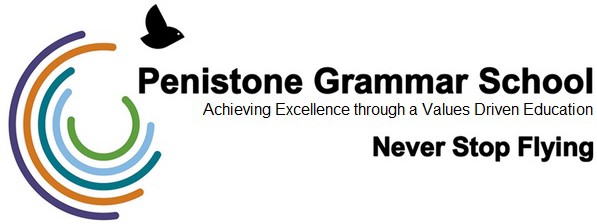 Financial Trust Fund Application for Financial SupportGrant made in respect of students undertaking activities in pursuit of sporting, artistic and academic achievement.Section One: Student InformationSection Two: Principal DeclarationSection Three: Declaration by Chairperson/Vice-ChairpersonPlease include any supporting documentation e.g. proof of expenditure, booking forms, price lists, and return to enquiries@penistone-gs.uk for the attention of Mr Crook or hand to Reception.  You will be informed of the outcome of your application after the scheduled termly meeting.Name of Student & Year Group:Date:Purpose of financial support and amount£Brief description of how the money will be used:Bank details, if successfulName of Bank:			Name on account:Account Number: 					Sort Code:I have discussed the need for financial assistance with the student and I am happy that financial support from the Trust is appropriate. The money will be in encouragement of a sporting, artistic or academic activity.Should I become aware at any time that support is no longer needed. I will make the Trust aware of this.I have discussed the need for financial assistance with the student and I am happy that financial support from the Trust is appropriate. The money will be in encouragement of a sporting, artistic or academic activity.Should I become aware at any time that support is no longer needed. I will make the Trust aware of this.Principal Signature:Date:I authorise a payment to be issued to the student above.Financial support is issued in accordance with current procedures for grant issue. Issue of this grant will be reported to/has been agreed by the trust’s governing body meetings.I authorise a payment to be issued to the student above.Financial support is issued in accordance with current procedures for grant issue. Issue of this grant will be reported to/has been agreed by the trust’s governing body meetings.Chairperson/Vice-Chairperson Signature:Date: